Geography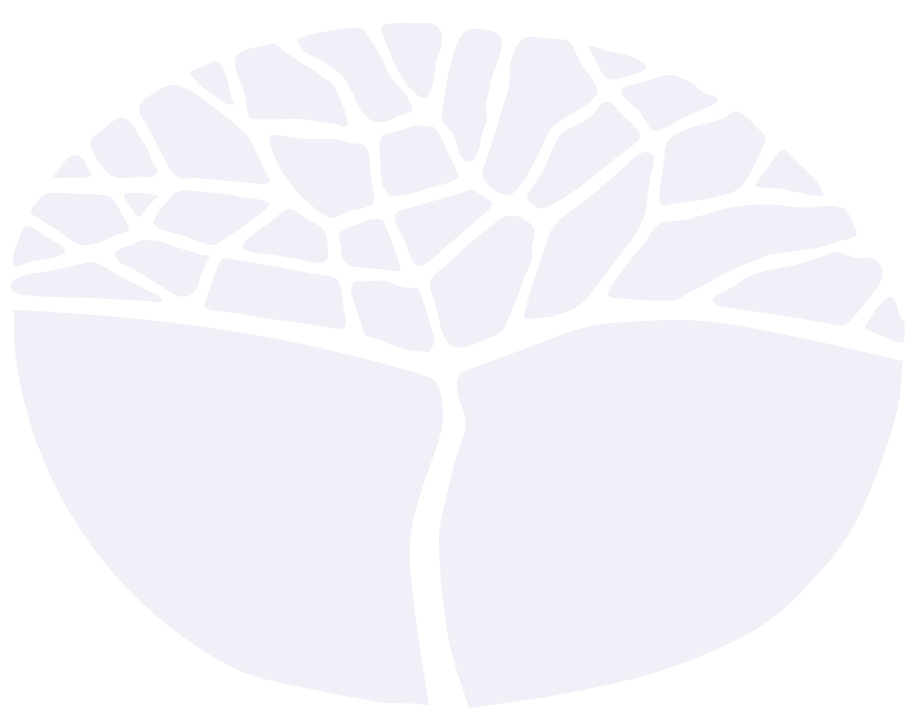 General courseMarking key for the Externally set task  Sample 2016Copyright© School Curriculum and Standards Authority, 2014This document – apart from any third party copyright material contained in it – may be freely copied, or communicated on an intranet, for 
non-commercial purposes in educational institutions, provided that the School Curriculum and Standards Authority is acknowledged as the copyright owner, and that the Authority’s moral rights are not infringed.Copying or communication for any other purpose can be done only within the terms of the Copyright Act 1968 or with prior written permission of the School Curriculum and Standards Authority. Copying or communication of any third party copyright material can be done only within the terms of the Copyright Act 1968 or with permission of the copyright owners.Any content in this document that has been derived from the Australian Curriculum may be used under the terms of the Creative Commons Attribution-NonCommercial 3.0 Australia licenceDisclaimerAny resources such as texts, websites and so on that may be referred to in this document are provided as examples of resources that teachers can use to support their learning programs. Their inclusion does not imply that they are mandatory or that they are the only resources relevant to the course.GeographyExternally set task – marking key The skills you would use when undertaking a geographical inquiry are listed in the table below.Number these skills in the order that you would use them by putting a 1 next to the first stage in the inquiry process through to 5 for the last stage in the process.Explain, using examples from a geographical inquiry you have undertaken on hazards, how you approached each of the five (5) stages of the geographical inquiry process.Identify one (1) example of a specific natural or ecological hazard that you have studied.For the selected hazard:describe the nature of the hazardidentify the magnitude of the hazardidentify the duration of the hazarddescribe one impact of the hazard on the natural environmentdescribe one impact of the hazard on the human environment.Describe the frequency of this type of hazard on a global scale.	Describe and account for the spatial distribution of this hazard on a global scale.Geographical inquiry skillsOrderAnalyse geographical information and data3Evaluate alternative responses to geographical issues5Identify aims, formulate questions and plan a methodology1Communicate geographical information using appropriate terminology4Collect and record geographical information from a range of sources2DescriptionMarksAll statements are in the correct order22 or 3 statements are in the correct order10 or 1 statements are in the correct order0Total2DescriptionMarksFor each skill:correctly explains the geographical skilluses relevant terminology to explain the skillrefers to examples from a geographical inquiry and clearly links it to explain the above skill3For each skill:simple explanation of the geographical skilluses basic wording to explain the skillrefers to examples from a geographical inquiry but doesn’t clearly link it  to explain the skill2For each skill:simple explanation of the geographical skilluses basic wording to explain the skillrefers to no examples, or describes an irrelevant example from a geographical inquiry1Total15Answer could include, but is not limited to:Answer could include, but is not limited to:Identify aims, formulate questions and plan a methodology Explain the reason for the inquiry and develop key questions that need to be answered by the inquiry. Determine how the inquiry will be undertaken (i.e. what is to be done and how is to be done).Collect and record geographical information from a range of sourcesCollect information from a range of primary (e.g. observations) and/or secondary (e.g. websites) sources using ethical methods (i.e. how and where is the information to be collected).Analyse geographical information and dataAnalyse the information to make generalisations and conclusions.Communicate geographical information using appropriate terminology Communicate the information in written and/or oral, cartographic, multimodal or graphics forms (i.e. means of presenting the information).Evaluate alternative responses to geographical issuesEvaluate conclusions and actions that might be taken, as well as other alternatives that might be considered.Identify aims, formulate questions and plan a methodology Explain the reason for the inquiry and develop key questions that need to be answered by the inquiry. Determine how the inquiry will be undertaken (i.e. what is to be done and how is to be done).Collect and record geographical information from a range of sourcesCollect information from a range of primary (e.g. observations) and/or secondary (e.g. websites) sources using ethical methods (i.e. how and where is the information to be collected).Analyse geographical information and dataAnalyse the information to make generalisations and conclusions.Communicate geographical information using appropriate terminology Communicate the information in written and/or oral, cartographic, multimodal or graphics forms (i.e. means of presenting the information).Evaluate alternative responses to geographical issuesEvaluate conclusions and actions that might be taken, as well as other alternatives that might be considered.DescriptionMarksNature of the hazardnames a specific natural or ecological hazard accurately describes the nature of the selected hazardrefers to details of a specific hazard event to illustrate the above description3names a specific natural or ecological hazardbriefly describes the characteristics of the selected hazard2names a natural or ecological hazardlists the nature of the selected hazard1Answer could include, but is not limited to:Answer could include, but is not limited to:For example, the Kobe earthquake 1995One of the most devastating earthquakes ever to hit Japan; more than 5,500 were killed and over 26,000 injuredThe area where the earthquake took place was on a destructive plate boundary above the junction of the Philippine and Eurasian tectonic platesThe oceanic Philippine plate is being subducted under the continental Eurasian plateThe focus of the earthquake was very shallow, only 16 kilometres below the surfaceWidespread damage caused by seismic waves, landslides, fissuring, aftershocks and additional earthquakesThe proximity of the epicentre, directly beneath a highly populated region, helps explain the great loss of life and the high level of destructionFor example, the Kobe earthquake 1995One of the most devastating earthquakes ever to hit Japan; more than 5,500 were killed and over 26,000 injuredThe area where the earthquake took place was on a destructive plate boundary above the junction of the Philippine and Eurasian tectonic platesThe oceanic Philippine plate is being subducted under the continental Eurasian plateThe focus of the earthquake was very shallow, only 16 kilometres below the surfaceWidespread damage caused by seismic waves, landslides, fissuring, aftershocks and additional earthquakesThe proximity of the epicentre, directly beneath a highly populated region, helps explain the great loss of life and the high level of destructionDescriptionMarksMagnitude of the hazardaccurately describes the magnitude of the hazard in terms of units of measurement and/or extent of damagedescribes how the magnitude is measured and/or suggests factors that influence the magnitude2describes the magnitude in general terms1Answer could include, but is not limited to:Answer could include, but is not limited to:For example, the Kobe earthquake 1995magnitude 7.2 on the Richter scaleis measured using an instrument called a seismographnumber of factors influence the magnitude: the depth of the quake, the type of fault and its direction of movement, the degree of slippage, and the type of rocksserious damage to buildings bridges and roads; more than 5,500 were killed and over 26,000 injured; 300 000 made homeless; massive economic costFor example, the Kobe earthquake 1995magnitude 7.2 on the Richter scaleis measured using an instrument called a seismographnumber of factors influence the magnitude: the depth of the quake, the type of fault and its direction of movement, the degree of slippage, and the type of rocksserious damage to buildings bridges and roads; more than 5,500 were killed and over 26,000 injured; 300 000 made homeless; massive economic costDescriptionMarksDuration of the hazardaccurately describes the duration of the hazard in terms of units of measurement and/or extent of damage2describes the duration in general terms1Answers could include, but are not limited to:Answers could include, but are not limited to:For example, the Kobe earthquake 1995earthquake took place 5.46am, Tuesday 17 January 1995 the shaking lasted for 20 secondswidespread damage caused by seismic waves, landslides, fissuring, aftershocks and additional earthquakesthere were 74 aftershocks, which were strong enough to be felt that occurred over a few daysFor example, the Kobe earthquake 1995earthquake took place 5.46am, Tuesday 17 January 1995 the shaking lasted for 20 secondswidespread damage caused by seismic waves, landslides, fissuring, aftershocks and additional earthquakesthere were 74 aftershocks, which were strong enough to be felt that occurred over a few daysDescriptionMarksDescribes one natural impact describes in detail the impact on the natural environment refers to specific examples makes links to the severity and extent of the damage3–2basic description of the impact referring to generic examples1Answers could include, but are not limited to:Answers could include, but are not limited to:For example, the Kobe earthquake 1995the strong ground motions that led to the collapse of the Hanshin Express way also caused severe liquefactioncaused major geological damage. There was displacement of the ground up to 3 metreslandslides and fissuringFor example, the Kobe earthquake 1995the strong ground motions that led to the collapse of the Hanshin Express way also caused severe liquefactioncaused major geological damage. There was displacement of the ground up to 3 metreslandslides and fissuringDescriptionMarksDescribes one human impact describes in detail the impact on the human environment refers to specific examples  makes links to the severity and extent of the damage3–2basic description of the impact referring to generic examples1Total13Answers could include, but are not limited to:Answers could include, but are not limited to:For example, the Kobe earthquake 1995massive damage occurred as a result of the earthquake: serious damage to buildings, bridges and roads. More than 5,500 were killed and over 26,000 injured; 300 000 made homeless; massive economic cost.damage to the cities and building: one in five buildings were destroyed; 22% of the offices in the CBD area were destroyed, over half the houses in the worst affected areas were not liveable; several parts of the elevated main highway collapsed causing traffic chaos; most electrical and telephone lines were cut, causing devastating effects on Japanese industry.For example, the Kobe earthquake 1995massive damage occurred as a result of the earthquake: serious damage to buildings, bridges and roads. More than 5,500 were killed and over 26,000 injured; 300 000 made homeless; massive economic cost.damage to the cities and building: one in five buildings were destroyed; 22% of the offices in the CBD area were destroyed, over half the houses in the worst affected areas were not liveable; several parts of the elevated main highway collapsed causing traffic chaos; most electrical and telephone lines were cut, causing devastating effects on Japanese industry.DescriptionMarksFrequency of the hazardaccurately explains the frequency of the hazard on a global scale refers to more than one example to support statements2explains the frequency of the hazard on a regional or local scale refers to a generic example to support statements1Total2Answer could include, but is not limited to:Answer could include, but is not limited to:Earthquakesit is estimated that there are 500,000 detectable earthquakes in the world each yearthere are, on average, 80 earthquakes of magnitude 3.0 or more in Australia each yearearthquakes above magnitude 5.5, such as the 5.6 magnitude event in Newcastle in 1989, occur on average every two yearsabout every five years there is a potentially disastrous earthquake of magnitude 6.0 or moreearthquakes are very common occurrencesEarthquakesit is estimated that there are 500,000 detectable earthquakes in the world each yearthere are, on average, 80 earthquakes of magnitude 3.0 or more in Australia each yearearthquakes above magnitude 5.5, such as the 5.6 magnitude event in Newcastle in 1989, occur on average every two yearsabout every five years there is a potentially disastrous earthquake of magnitude 6.0 or moreearthquakes are very common occurrencesDescriptionMarksSpatial distribution of the hazarddescribes the spatial distribution of the hazard on a global scalerefers to details of a specific hazard event to illustrate the above descriptionaccounts for the reason for the distribution of the hazard3describes the spatial distribution of the hazard, either globally or regionallyonly refers to the location of one specific hazardlimited account for the reason for the distribution of the hazard2describes the spatial distribution of the hazard, either globally or regionallyonly refers to the location of one specific hazard1Total3Answers could include, but are not limited to:Answers could include, but are not limited to:Earthquakes They are most common at tectonic plate boundaries where different plates meet. The largest ones usually happen where two plates are colliding, or colliding and sliding past one another.Particularly around the edge of the Pacific Plate; for example, in New Zealand, Vanuatu, the Solomon Islands, Papua New Guinea, Japan and the Americas.Indonesia, where the Indo-Australian Plate collides with the Eurasian Plate. The depths of focus in these collision zones can range from 0-700km.Large shallow earthquakes also happen where two plates are pulling apart, with the creation of new oceanic crust along mid-ocean ridges and on the transform faults that intersect them.Shallow earthquakes occur in the relatively stable interior of continents away from plate boundaries. They are less common and do not follow easily recognisable patterns. This type of earthquake generally originates at shallow depths.Although Australia is not on the edge of a plate, the continent experiences earthquakes because the Indo-Australian plate is being pushed north and is colliding with the Eurasian, Philippine and Pacific plates. This causes the buildup of mainly compressive stress in the interior of the Indo-Australian plate, which is released during earthquakes.Earthquakes They are most common at tectonic plate boundaries where different plates meet. The largest ones usually happen where two plates are colliding, or colliding and sliding past one another.Particularly around the edge of the Pacific Plate; for example, in New Zealand, Vanuatu, the Solomon Islands, Papua New Guinea, Japan and the Americas.Indonesia, where the Indo-Australian Plate collides with the Eurasian Plate. The depths of focus in these collision zones can range from 0-700km.Large shallow earthquakes also happen where two plates are pulling apart, with the creation of new oceanic crust along mid-ocean ridges and on the transform faults that intersect them.Shallow earthquakes occur in the relatively stable interior of continents away from plate boundaries. They are less common and do not follow easily recognisable patterns. This type of earthquake generally originates at shallow depths.Although Australia is not on the edge of a plate, the continent experiences earthquakes because the Indo-Australian plate is being pushed north and is colliding with the Eurasian, Philippine and Pacific plates. This causes the buildup of mainly compressive stress in the interior of the Indo-Australian plate, which is released during earthquakes.